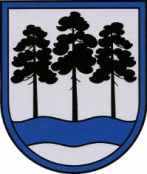 OGRES  NOVADA  PAŠVALDĪBAReģ.Nr.90000024455, Brīvības iela 33, Ogre, Ogres nov., LV-5001tālrunis 65071160, e-pasts: ogredome@ogresnovads.lv, www.ogresnovads.lv PAŠVALDĪBAS DOMES SĒDES PROTOKOLA IZRAKSTS9.Par Ogres novada pašvaldības vēlēšanu komisijas ievēlēšanuOgres novada pašvaldības (turpmāk – Pašvaldība) dome 2021.gada 5.augustā pieņēma lēmumu „Par Ogres novada pašvaldības vēlēšanu komisijas izveidošanu”, izsludinot kandidātu pieteikšanu Pašvaldības vēlēšanu komisijas sastāvam un nosakot kandidātu pieteikšanās termiņu – 2021.gada 20.augusts.  Pieteikumus varēja iesniegt Ogres novada pašvaldības Klientu apkalpošanas centrā un Valsts pārvaldes vienotajos klientu apkalpošanas centros Ikšķilē, Tīnūžos, Ķegumā, Lielvārdē, Birzgalē un Rembatē, vai nosūtot pa pastu Ogres novada pašvaldības Klientu centram, kā arī elektroniska dokumenta veidā, kas parakstīts ar drošu elektronisko parakstu, nosūtot uz elektroniskā pasta adresi ogredome@ogresnovads.lv vai izmantojot tiešsaistes formas, kas pieejamas Vienotajā valsts un pašvaldību portālā www.latvija.lv.Saskaņā ar Pašvaldības vēlēšanu komisiju un vēlēšanu iecirkņu komisiju likuma (turpmāk – Likums) 6.pantu par Komisijas locekli var pieteikt Latvijas Republikas pilsoni, kurš prot latviešu valodu un kuram ir vismaz vispārējā vidējā izglītība,  kurš nav Saeimas vai attiecīgās pašvaldības domes deputāts.Savukārt Likuma 7.pants noteic, ka tiesības pieteikt kandidātus Komisijas sastāvam ir reģistrētajām partijām vai reģistrētu partiju apvienībām, attiecīgās pašvaldības domes deputātam vai ne mazāk kā desmit Latvijas balsstiesīgiem pilsoņiem. Noteiktajā Pašvaldības vēlēšanu komisijas kandidātu pieteikšanās termiņā saņemti 12 pieteikumi, t.sk. 2 Pašvaldības vēlēšanu komisijas priekšsēdētāja kandidātu pieteikumi, 11 Pašvaldības vēlēšanu komisijas locekļu kandidātu pieteikumi.Atbilstoši Likuma 10.panta pirmajai daļai dome pārbauda, vai pieteiktais kandidāts atbilst Likuma 6.pantā noteiktajām prasībām.Likuma 10.panta otrā daļa noteic, ka par katru kandidātu balso atsevišķi, par ievēlētiem uzskatāmi tie kandidāti, kuri saņēmuši visvairāk balsu, taču ne mazāk, kā nepieciešams lēmuma pieņemšanai, savukārt Likuma 10.panta trešā daļa noteic, ka tie kandidāti, kuri saņēmuši ievēlēšanai nepieciešamo balsu skaitu, bet neiekļūst vēlēšanu komisijā, tiek iekļauti vēlēšanu komisijas locekļu kandidātu sarakstā.Pamatojoties uz Pašvaldības vēlēšanu komisiju un vēlēšanu iecirkņu komisiju likuma 5.panta pirmo daļu un 10.pantu, balsojot:[..]balsojot: ar 21 balsi "Par" (Artūrs Mangulis, Atvars Lakstīgala, Dace Kļaviņa, Dace Māliņa, Dace Nikolaisone, Dainis Širovs, Dzirkstīte Žindiga, Edgars Gribusts, Gints Sīviņš, Ilmārs Zemnieks, Indulis Trapiņš, Jānis Iklāvs, Jānis Kaijaks, Jānis Lūsis, Jānis Siliņš, Liene Cipule, Mariss Martinsons, Pāvels Kotāns, Raivis Ūzuls, Toms Āboltiņš, Valentīns Špēlis), "Pret" – nav, "Atturas" – nav, Andris Krauja balsojumā nepiedalās, ievērojot likumā “Par interešu konflikta novēršanu valsts amatpersonu darbībā” paredzētos lēmumu pieņemšanas ierobežojumus,Ogres novada pašvaldības dome NOLEMJ:Ievēlēt par Ogres novada pašvaldības vēlēšanu komisijas priekšsēdētāju Nikolaju Sapožņikovu, personas kods [personas kods].Ievēlēt par Ogres novada pašvaldības vēlēšanu komisijas locekļiem: Daci Līvu, personas kods [personas kods],Ievu Čakšu, personas kods [personas kods],Vitu Krauju, personas kods [personas kods],Gunti Graudiņu-Pētersonu, personas kods [personas kods],Māru Niedru, personas kods [personas kods],Juri Kokinu, personas kods [personas kods],Daci Ķirķi, personas kods [personas kods],Artu Ozoliņu, personas kods [personas kods],Santu Zvirbuli, personas kods [personas kods],Daci Skrīveli, personas kods [personas kods].Iekļaut Ogres novada pašvaldības vēlēšanu komisijas locekļu kandidātu sarakstā:               Maiju Baumani, personas kods [personas kods].Uzdot Ogres novada pašvaldības centrālās administrācijas Kancelejai par vēlēšanu komisijas izveidošanu un tās sastāvu piecu dienu laikā pēc vēlēšanu komisijas ievēlēšanas paziņot Centrālajai vēlēšanu komisijai. Kontroli par lēmuma izpildi uzdot Ogres novada pašvaldības izpilddirektoram.(Sēdes vadītāja,domes priekšsēdētāja vietnieka G.Sīviņa paraksts)Ogrē, Brīvības ielā 33Nr.92021. gada 23.septembrī